Text xxxCouncil 2022
Geneva, 21-31 March 2022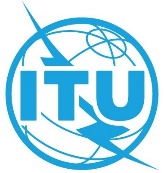 Agenda item:Document C22/xx-EAgenda item:DD/MM/YYAgenda item:Original: EnglishContribution by xxContribution by xxTITLETITLESummaryAction required____________References